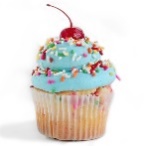 HAPPY BIRTHDAY To Your Child!Mount Bethel Elementary School would like to offer you an opportunity to wish your child a Happy Birthday on our digital marquee!  Your child’s name will be in lights on the Mount Bethel marquee sign (on Johnson Ferry Road) for one week (Monday AM to Sunday PM).  Names will be posted beginning Monday August 1st, 2022 and ending Sunday July 30th , 2023.  Get your request back quickly to ensure your child’s name will be in lights during their birthday week!  Don’t miss out!  Have a holiday or Summer birthday?  No problem!  We can run your child’s name during scheduled vacations including Summer break!Complete the form below and email it to Christy Bartnicki (Christy.Bartnicki@cobbk12.org) at least one week prior to the scheduled date.  Summer birthday requests are due no later than Monday May 22nd, 2023.  2022-2023 SCHOOL YEAR - $50 per child.  You can pay via check (delivered to school or mailed), or through your MyPaymentsPlus account.All proceeds help fund educational enhancements, capital improvements, and various other purchases for our school!  Contact Christy Bartnicki (Christy.Bartnicki@cobbk12.org) with any questions.  Thank you and we look forward to seeing your child’s name in lights!
----------------------------------------------------------------------------------------------------------------------------------------------------------------Birthday Marquee (One form/date per child)Student Name: _________________________________________     Birthday: ___________________  One Name = $50Requested Week: (Highlight Monday start date) – 8/1  8/8    8/15   8/22   8/29   9/5   9/12   9/19   9/26   10/3   10/10   10/17   10/24   10/31   11/7   11/14   11/21   11/28   12/5   12/12   12/19   12/26   1/2   1/9   1/16   1/23   1/30  2/6   2/13   2/20   2/27   3/6   3/13   3/20   3/27   4/3   4/10   4/17   4/24   5/1   5/8   5/15   5/22   5/29   6/5   6/12   6/19   6/26   7/3   7/10   7/17   7/24Email Address: ________________________________________   Teacher Name: ____________________  Grade: _____----------------------------------------------------------------------------------------------------------------------------------------------------------------Student Name: _________________________________________     Birthday: ___________________  One Name = $50Requested Week: (Highlight Monday start date) – 8/1  8/8    8/15   8/22   8/29   9/5   9/12   9/19   9/26   10/3   10/10   10/17   10/24   10/31   11/7   11/14   11/21   11/28   12/5   12/12   12/19   12/26   1/2   1/9   1/16   1/23   1/30  2/6   2/13   2/20   2/27   3/6   3/13   3/20   3/27   4/3   4/10   4/17   4/24   5/1   5/8   5/15   5/22   5/29   6/5   6/12   6/19   6/26   7/3   7/10   7/17   7/24Email Address: ________________________________________   Teacher Name: ____________________  Grade: _____----------------------------------------------------------------------------------------------------------------------------------------------------------------Student Name: _________________________________________     Birthday: ___________________  One Name = $50Requested Week: (Highlight Monday start date) – 8/1  8/8    8/15   8/22   8/29   9/5   9/12   9/19   9/26   10/3   10/10   10/17   10/24   10/31   11/7   11/14   11/21   11/28   12/5   12/12   12/19   12/26   1/2   1/9   1/16   1/23   1/30  2/6   2/13   2/20   2/27   3/6   3/13   3/20   3/27   4/3   4/10   4/17   4/24   5/1   5/8   5/15   5/22   5/29   6/5   6/12   6/19   6/26   7/3   7/10   7/17   7/24Email Address: ________________________________________   Teacher Name: ____________________  Grade: _____Please pay via check (delivered to school or mailed), or through your MyPaymentsPlus account.